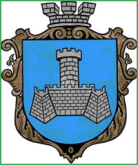 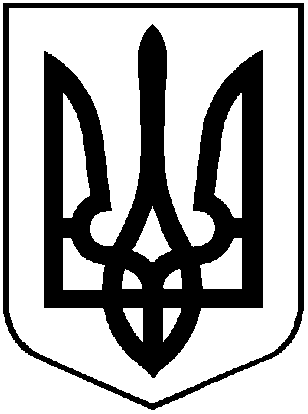 УКРАЇНАХМІЛЬНИЦЬКА МІСЬКА РАДАВІННИЦЬКОЇ ОБЛАСТІВиконавчий комітетР І Ш Е Н Н Я   від  __ __________ 2021 року                                                                        № ____Про розгляд клопотань юридичних та фізичних осіб з питань видалення деревонасаджень у населених пунктах  Хмільницької міськоїтериторіальної громадиРозглянувши клопотання юридичних та фізичних осіб з питань видалення деревонасаджень у населених пунктах Хмільницької міської територіальної громади, враховуючи матеріали комісії з питань визначення стану зелених насаджень в населених пунктах Хмільницької міської територіальної громади, а саме – акти обстеження зелених насаджень, що підлягають видаленню від 01.06.2021р., відповідно до Правил благоустрою території населених пунктів Хмільницької міської територіальної громади, затверджених рішенням 68 сесії міської ради 7 скликання від 16.12.2019 року №2401 (зі змінами), постанови Кабінету Міністрів України від 01 серпня 2006 року №1045 «Про затвердження Порядку видалення дерев, кущів, газонів і квітників у населених пунктах», наказу Міністерства будівництва, архітектури та житлово-комунального господарства України від 10 квітня 2006 року № 105 «Про затвердження Правил утримання зелених насаджень у населених пунктах України», наказу Міністерства регіонального розвитку, будівництва та житлово-комунального господарства України від 26.04.2019 р. №104 Про затвердження ДБН Б.2.2-12:2019 «Планування та забудова територій», рішення  виконавчого комітету Хмільницької міської ради № 45 від 06.01.2021 року  «Про затвердження в новому складі постійно діючої комісії з питань визначення стану зелених насаджень в населених пунктах Хмільницької міської  територіальної громади», керуючись ст.ст. 30, 59 Закону України «Про місцеве самоврядування в Україні», виконком Хмільницької міської  радиВ И Р І Ш И В :1.   КП «Хмільниккомунсервіс»:1.1. Дозволити видалення трьох дерев породи липа, що знаходяться на загальноміській території біля домоволодіння по вул. 1 Травня, 47 у м. Хмільнику, які мають незадовільний стан (аварійні, стовбурова гниль);- дозволити видалення одного дерева породи вишня, що знаходиться на загальноміській території біля домоволодіння по вул. Пирогова, 8, яке має незадовільний стан (аварійне, сухостійне);- дозволити видалення одного дерева породи слива, що знаходиться на загальноміській території біля домоволодіння по вул. Пирогова, 8, яке має незадовільний стан (аварійне, сухостійне);- провести формувальне обрізування одного дерева породи яблуня, яке має задовільний стан та знаходиться на загальноміській території біля домоволодіння по вул. Пирогова, 8;- провести формувальне обрізування трьох дерев породи горіх, які мають задовільний стан та знаходяться на загальноміській території біля домоволодіння по вул. Пирогова, 8.1.2. КП «Хмільниккомунсервіс» деревину від зрізаних  дерев, зазначених  в підпункті  1.1 пункту 1  цього рішення,   оприбуткувати через бухгалтерію, а гілки та непридатну деревину утилізувати, склавши відповідний акт.2.  Управлінню освіти, молоді та спорту Хмільницької міської ради:  2.1.  Дозволити видалення восьми дерев породи липа, що знаходяться на території  закладу дошкільної освіти № 1 (ясла-садочок) “Пролісок” м. Хмільника по вул. Декабристів, 13 міста Хмільника, мають незадовільний  стан (аварійні, стовбурова гниль) та підлягають зрізуванню (державний акт на право постійного користування землею серія ВН № 0022 від 30 березня 1994 року );- дозволити видалення трьох дерев породи каштан, що знаходяться на території  закладу дошкільної освіти № 1 (ясла-садочок) “Пролісок” м. Хмільника по вул. Декабристів, 13 міста Хмільника, мають незадовільний  стан (аварійні, дуплисті) та підлягають зрізуванню (державний акт на право постійного користування землею серія ВН № 0022 від 30 березня 1994 року ).2.2. Управлінню освіти, молоді та спорту Хмільницької міської ради (Коведа Г.І.) деревину від зрізаних дерев, зазначених в підпункті 2.1 пункту 2 цього рішення, оприбуткувати через  бухгалтерію, гілки та непридатну деревину утилізувати, склавши відповідний акт.2.3. Управлінню освіти, молоді та спорту Хмільницької міської ради (Коведа Г.І.) після видалення зазначеного в підпункті 2.1 пункту 2 цього рішення  дерев,   провести роботу щодо відновлення території новими саджанцями.3. Управлінню праці та соціального захисту населення Хмільницької міської ради:3.1. Дозволити видалення одного дерева породи ялина,  що знаходиться на території  Управління праці та соціального захисту населення Хмільницької міської ради по 2 пров. Пушкіна, 8 у м. Хмільнику, яке має  незадовільний  стан (аварійне, всихаюче).  (Державний акт на право постійного користування земельною ділянкою серія ЯЯ № 019370 від 06 липня 2010 року).3.2. Деревину від зрізаного дерева, зазначеного в підпункті 3.1 пункту 3 цього рішення,  оприбуткувати через бухгалтерію, гілки та непридатну деревину утилізувати, склавши відповідний акт;3.3. Після видалення зазначеного в підпункті 3.1 пункту 3 цього рішення  дерева, провести роботу щодо відновлення території новими саджанцями.4. Комунальному закладу «База спеціального медичного постачання»:4.1. Дозволити видалення двадцяти п’яти дерев  породи тополя,  що знаходяться на території  Комунального закладу «База спеціального медичного постачання» по вул. Монастирська, 69, які мають  незадовільний  стан (аварійно-небезпечні, всихаючі, вкриті омелою); - дозволити видалення одного дерева породи ялина, що знаходиться на території  Комунального закладу «База спеціального медичного постачання» по вул. Монастирська, 69, яке має незадовільний стан (аварійне, сухостійне); (Державний акт на право постійного користування земельною ділянкою серія ВН № 0015 від 21 лютого 1994 року).4.2. Деревину від зрізаних дерев, зазначених в підпункті  4.1  пункту 4 цього рішення, передати КП «Хмільниккомунсервіс» для оприбуткування через бухгалтерію, а гілки та непридатну деревину утилізувати, склавши відповідний акт.5. Контроль за виконанням цього рішення покласти на заступника міського голови з питань діяльності виконавчих органів міської ради  Загіку В.М.    Міський голова                                                                      М.В. Юрчишин